Karta pracy dla 4- latka nr 12				Dnia 28.05.2020 r.Moc Ducha Świętego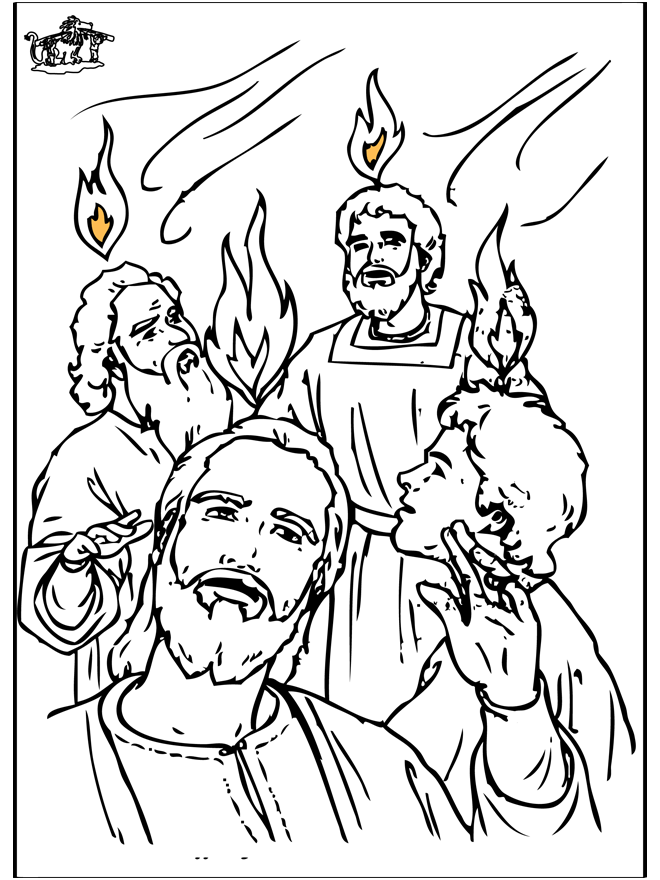 - Pokoloruj obraz - Naucz się modlitwy : „Chwała Ojcu i Synowi i Duchowi Świętemu jak była na początku teraz i zawsze na wieki wieków. Amen”- Obejrzyj film – Genek Washable – „Zesłanie Ducha Świętego” 